Recall Cases Summary – China (Last Update Date: 30 April 2023)DateProvinceProduct Categories Hazard Image 3-Apr-2023ShaanxiMopTools and HardwareCut Hazard/3-Apr-2023ShanghaiSilicone Baby Teether, Silicone Baby Teether ToothbrushToys and Childcare ProductsSwallowing Risk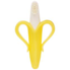 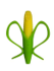 3-Apr-2023ShanghaiSteam CleanerHome Electrical AppliancesElectric Shock Hazard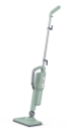 4-Apr-2023ShanxiWriting Book and Drawing BookStationeryDamage to Sight/4-Apr-2023ShanxiEnglish BookStationeryDamage to Sight/4-Apr-2023Shanxi7-Inch Plate and 8-Inch BowlFood Contact MaterialSafety Risk Hazard, Health Risk Hazard, Microbiological Hazard/4-Apr-2023Shanxi7 Types of SchoolbooksStationeryDamage to Sight/6-Apr-2023GuangdongEducational Toy ProductToys and Childcare ProductsSuffocation Hazard/6-Apr-2023GuangdongMickey Donut Bubble CameraToys and Childcare ProductsBurn Hazard, Explosion Hazard/6-Apr-2023GuangdongDollToys and Childcare ProductsSuffocation Hazard, Puncture Hazard/6-Apr-2023GuangdongEducational ToyToys and Childcare ProductsInjury Hazard/6-Apr-2023GuangdongShooting ToyToys and Childcare ProductsSuffocation Hazard, Puncture Hazard, Injury Hazard/6-Apr-2023GuangdongLED Panel Light, Downlight and Ceiling LightElectrical AppliancesElectric Shock Hazard, Fire Hazard, Safety Risk Hazard/6-Apr-2023GuangdongCeiling Panel LightElectrical AppliancesElectric Shock Hazard, Fire Hazard/6-Apr-2023GuangdongInduction CookerHome Electrical AppliancesElectric Shock Hazard, Fire Hazard, Safety Risk Hazard/6-Apr-2023GuangdongAir FryerHome Electrical AppliancesElectric Shock Hazard/6-Apr-2023GuangdongRange HoodHome Electrical AppliancesElectric Shock Hazard, Safety Risk Hazard/6-Apr-2023GuangdongThree-In-One Sliding Children's TricycleToys and Childcare ProductsHealth Risk Hazard, Fall Hazard/6-Apr-2023GuangdongLED Ceiling SpotlightElectrical AppliancesElectric Shock Hazard, Fire Hazard, Safety Risk Hazard/6-Apr-2023GuangdongLED LightElectrical AppliancesElectric Shock Hazard, Safety Risk Hazard/6-Apr-2023GuangdongFire Emergency Sign LampProtective EquipmentElectric Shock Hazard, Safety Risk Hazard/6-Apr-2023GuangdongSolid GlueChemicalsHealth Risk Hazard/6-Apr-2023GuangdongInduction CookerHome Electrical AppliancesFire Hazard, Safety Risk Hazard/6-Apr-2023GuangdongPowerful Commercial FanElectrical AppliancesElectric Shock Hazard, Safety Risk Hazard/10-Apr-2023Inner MongoliaStudent ClothingFabric / Textile / Garment / Home TextileDamage to Skin, Safety Risk Hazard/10-Apr-2023ShanghaiRubberStationeryHealth Risk Hazard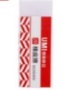 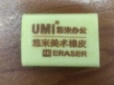 14-Apr-2023ShanghaiEducational Plush ToyToys and Childcare ProductsHealth Risk Hazard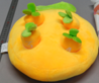 14-Apr-2023TianjinElectric BicycleSporting Goods / EquipmentSafety Risk Hazard, Fire Hazard/14-Apr-2023TianjinElectric BicycleSporting Goods / EquipmentSafety Risk Hazard/17-Apr-2023FujianGirls' Anti-Mosquito PantsFabric / Textile / Garment / Home TextileStrangulation Hazard, Safety Risk Hazard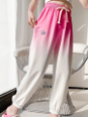 20-Apr-2023HunanIndoor HeaterHome Electrical AppliancesElectric Shock Hazard, Fire Hazard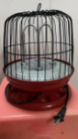 20-Apr-2023HunanIndoor HeaterHome Electrical AppliancesElectric Shock Hazard, Fire Hazard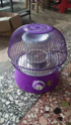 20-Apr-2023HunanStudent BagFabric / Textile / Garment / Home TextileHealth Risk Hazard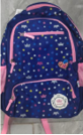 20-Apr-2023TianjinElectric BicycleSporting Goods / EquipmentSafety Risk Hazard/20-Apr-2023JiangsuLead-Acid Battery ChargerElectrical AppliancesElectric Shock Hazard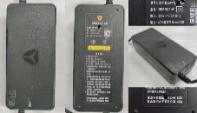 21-Apr-2023AnhuiChildren's Down JacketFabric / Textile / Garment / Home TextileFall Hazard/21-Apr-2023AnhuiSteel Heat Insulation Fire DoorProtective EquipmentInjury Hazard/21-Apr-2023AnhuiToilet PaperHousehold ItemsSkin Irritation Risk, Health Risk Hazard/23-Apr-2023AnhuiCeramic TileConstruction ProductsInjury Hazard, Cut Hazard/23-Apr-2023AnhuiHousehold Bunk BedFurnitureFall Hazard/23-Apr-2023AnhuiFoot HeaterHome Electrical AppliancesElectric Shock Hazard/23-Apr-2023AnhuiDiesel Vehicle Exhaust Treatment FluidChemicalsSafety Risk Hazard/23-Apr-2023AnhuiChinese Pinyin BookStationeryCut Hazard/23-Apr-2023AnhuiWooden Heat-Insulated Fire DoorProtective EquipmentInjury Hazard/23-Apr-2023AnhuiHandle CupFood Contact MaterialHealth Risk Hazard/23-Apr-2023AnhuiAluminum Alloy WindowConstruction ProductsSafety Risk Hazard/23-Apr-2023AnhuiCupFood Contact MaterialBurn Hazard/25-Apr-2023HunanBluetooth Wireless Gaming HeadsetComputer / Audio / Video / Other Electronics & AccessoriesBurn Hazard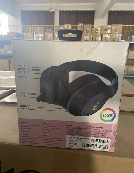 25-Apr-2023HunanHeaterHome Electrical AppliancesFire Hazard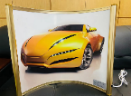 25-Apr-2023HunanFoot WarmerHome Electrical AppliancesElectric Shock Hazard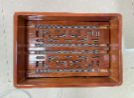 25-Apr-2023HunanLED Classroom Blackboard LightElectrical AppliancesElectric Shock Hazard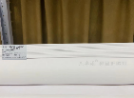 25-Apr-2023HunanFoot WarmerHome Electrical AppliancesElectric Shock Hazard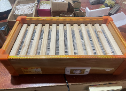 25-Apr-2023HunanFoot WarmerHome Electrical AppliancesElectric Shock Hazard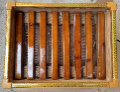 25-Apr-2023GuangdongChildren's SnowshoesFootwearHealth Risk Hazard/25-Apr-2023GuangdongElectric KettleHome Electrical AppliancesElectric Shock Hazard, Fire Hazard/25-Apr-2023GuangdongEducational Music ToyToys and Childcare ProductsSuffocation Hazard/25-Apr-2023GuangdongMagnetic Building BlockToys and Childcare ProductsSuffocation Hazard, Health Risk Hazard/25-Apr-2023GuangdongMagnetic Building BlockToys and Childcare ProductsSuffocation Hazard/25-Apr-2023GuangdongChopsticksFood Contact MaterialHealth Risk Hazard/25-Apr-2023GuangdongElectric UnicycleSporting Goods / EquipmentElectric Shock Hazard, Injury Hazard/25-Apr-2023GuangdongSwitching Power SupplyElectrical AppliancesElectric Shock Hazard/27-Apr-2023Inner MongoliaStudent ClothingFabric / Textile / Garment / Home TextileStrangulation Hazard, Safety Risk Hazard/27-Apr-2023ShanghaiScissorsStationeryCut Hazard/27-Apr-2023ShanghaiPencil CaseStationeryHealth Risk Hazard/27-Apr-2023ShanghaiPencil CaseStationeryHealth Risk Hazard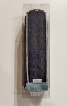 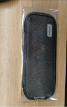 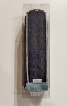 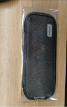 27-Apr-2023ShanghaiEraserStationeryHealth Risk Hazard/27-Apr-2023ShanghaiPicture BookStationeryDamage to Sight/27-Apr-2023HunanTC121 Cup (Porcelain)Food Contact MaterialMicrobiological Hazard, Injury Hazard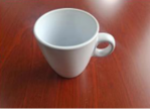 28-Apr-2023HunanIndoor HeaterHome Electrical AppliancesElectric Shock Hazard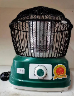 